Управление образования администрации г. ХабаровскаМуниципальное автономное учреждение дополнительного образования детей г. Хабаровска «Центр развития творчества детей и юношества»Отчет о результатах самообследования муниципального автономного учреждения дополнительного образования детей г. Хабаровска «Центр развития творчества детей и юношества»за 2014 годХабаровск, 2015 г МАУ ДОД г. Хабаровска «ЦРТДиЮ» – учреждение дополнительного образования детей, которое ориентировано на удовлетворение спроса детей и родителей на дополнительные образовательные услуги, на развитие их физиологических, психологических, интеллектуальных особенностей с учетом их возможностей, личностных склонностей и способностей. Юридический и фактический адрес: ул.Монтажная,40; Хабаровский край; город Хабаровск; Россия, 680001Структурное подразделение «Виктория»: ул.Вологодская,24; Хабаровский край; город Хабаровск; Россия, 680015Структурное подразделение «Этюд»: ул.Мате-Залки,41; Хабаровский край; город Хабаровск; Россия, 680041Структура управления: директор Наталья Григорьевна ГуревичТел.: (8-4212) 53-89-51; Т/факс:  (8-4212) 53-89-49Электронный адрес:    crtdiu54@mail.ruСайт учреждения:  crtdiu-khv.com За отчетный период деятельность учреждения осуществлялась в соответствии с нормативно-правовыми документами, локальными актами, программой развития и планом работы на 2014 год. Миссия учреждения направлена на развитие личности, создание условий для самоопределения и успешной социализации обучающихся, на основе социокультурных, духовно-нравственных ценностей в интересах личности, общества и государства.Цель: Обеспечение доступности качественного дополнительного образования как условия эффективной социализации личности ребенка.Задачи:создать образовательную среду, обеспечивающую доступность качественного образования и успешную социализацию учащихся центра;продолжить расширение спектра реализуемых в центре дополнительных образовательных программ, социально-образовательных проектов;повышать профессиональную компетентность, квалификацию педагогических кадров центра, как условия эффективной социализации обучающихся центра.Деятельность центра в 2014 году осуществлялась с учетом запросов детей, потребностей семьи, особенностей национально-культурных традиций в разновозрастных и одновозрастных объединениях посредством реализации образовательных программ по 4 направлениям: Художественное (1396 ребенка, 104 творческих объединений, 41 дополнительная образовательная программа). Физкультурно-спортивное (210 детей, 16 творческих объединений, 3 дополнительные образовательные программы). Социально-педагогическое (453 ребенка, 38 творческих объединений, 18 дополнительных образовательных программ). Техническое (190 детей, 16 творческих объединений,7 дополнительных образовательных программ). Для решения основных задач дополнительного образования, заложенных в нормативных документах, учитывая интересы детей в 2014 году в центре организовано 174 объединения, в которых занимается 2249 детей и подростков. Организация управления учреждением осуществлялась на основе демократии, гласности, самоуправления в соответствии с требованиями Устава центра, нормативно-правовых и законодательных документов. Общую стратегию развития учреждения и образовательного процесса в 2014 году определяла программа развития учреждения на 2011-2015 годы, план работы на год, программа «Дорога к солнцу», программа «Одаренные дети». Учебный план составлен с учетом потребностей детей и их родителей. В учебный план 2014-2015 учебном году включены востребованные объединения: «Джаз-фанк», «Музыкальная шкатулка», «Ступени к успеху», «Золотая молодежь».Достаточно успешно осуществляется интеграция общего и дополнительного образования. Приведенная таблица показывает динамику сети объединений по местонахождению.Сеть объединений на базах других образовательных организацийВозрастной состав учащихсяЗа последние два года увеличился показатель учащихся в возрасте  от 15 до 18 лет и старше, что показывает востребованность в образовательных услугах учреждения дошкольников и подростков. За последние два года снизилось число обучающихся 9-14 лет. Это объясняется перегрузкой детей в начальной и основной школе. Количество девочек, учащихся в центре стабильно больше, чем мальчиков  в 1,6 раза: - 2012-2013 гг. – мальчиков - 536, девочек – 1763; - 2013-2014 гг.– мальчиков - 811, девочек – 1563;- 2014-2015 гг.– мальчиков - 848, девочек – 1401;Распределение по направлениям образовательной деятельностиУменьшение количества программ, объединений и детей обусловлено исключением из штатного расписания 4 штатных единиц по должности педагога дополнительного образования.Проведенная диагностика учащихся и их родителей показывает, что 62% детей отдают предпочтение объединениям художественного направления. Оно остается самым востребованным среди учащихся и их родителей. Физкультурно-спортивное направление в 2014-2015 уч. году составило  – 9% от общего количества учащихся, социально-педагогическое – 20%, техническое – 8,5%. Уделялось большое внимание работе с одаренными детьми. Организация образовательного и воспитательного процессов в работе с одаренными детьми осуществлялась через: - реализацию программы «Одаренные дети»;- психолого-педагогическую поддержку одаренных детей; - разработку индивидуальных образовательных маршрутов; - создание системы стимулирования и поощрения педагогов и обучающихся; - участие в конкурсах, олимпиадах, фестивалях различного уровня. В работу с одаренными детьми педагогический коллектив внедряет новые педагогические технологии: информационно-коммуникационные, технологии проектной деятельности, критического мышления, личностно-ориентированного обучения. В центре отработана система мониторинга результативности образовательных программ. На сегодняшний день педагогическим коллективом осуществляется работа по совершенствованию существующей системы мониторинга результативности учебно-воспитательного процесса и диагностического инструментария к дополнительным образовательным программам. В соответствии со спецификой каждого из направлений деятельности центра, определены формы итоговой диагностики результатов образовательной деятельности.Мониторинг результативности учащихся в освоении дополнительных образовательных программРезультаты диагностики позволяют сделать вывод, что показатели освоения учащимися образовательных программ на высоком уровне составляет 93,4%. Дополнительные общеобразовательные программы в 2013-2014 учебном году выполнены в полном объеме. Многие учащиеся демонстрируют высокие результаты на отчетных мероприятиях, в смотрах и конкурсах городского, краевого, регионального, российского и международного уровней.  Результаты учащихся и педагогов за 3 года говорят о высоком профессиональном уровне педагогов, об их творческом отношении к своей работе. Результативность центра по количеству призовых мест в городских, краевых, региональных, российских и международных конкурсах имеет положительную тенденцию. Достижения учащихся МАУ ДОД «ЦРТДиЮ»За отчетный период приняли участие и заняли призовые места 479 детей.Наблюдается положительная динамика увеличения количества призовых мест обучающихся. Соотношение победителей и призеров городских, краевых, региональных, всероссийских и международных мероприятий детских коллективов к общему количеству воспитанников, один из важнейших показателей результативности образовательной деятельности центра, отражает степень успешности усвоения образовательных программ и удовлетворенности своими знаниями, умениями учащихся. В опросе, проведённым в конце  года, приняли участие 134 родителя. Проведённый опрос-анкетирование показал, что оценка, полученная со стороны родителей, весьма высока и имеет показатель 99,7%. Несмотря на высокую нагрузку в школе, большинство детей посещают объединения дополнительного образования два и более раз в неделю.  По данным опроса-анкетирования родители достаточно активно принимают участие в мероприятиях центра, дают положительную оценку педагогическому коллективу.Инновационная деятельность        Большая работа была проведена по обновлению содержания образования в Центре.         По программному обеспечению методической службой Центра  проведена ревизия дополнительных общеобразовательных программ в соответствии с требованиями Письма Минобрнауки РФ от 29 августа 2013 года №1008 «Об утверждении Порядка организации и осуществления образовательной деятельности по дополнительным общеобразовательным программам».         В центре ведется активная работа по повышению квалификации педагогических кадров в области дополнительного образования. Проводятся ежемесячные учебные занятия и семинары для педагогов дополнительного образования Центра. Обучение проводится с целью:•	повышения уровня методической и дидактической грамотности педагогов;•	обмена педагогическим опытом, реализации творческого потенциала педагогов;•	стимулирования интереса педагогов к самообразованию.Тематика учебных занятий и семинаров за отчетный период:- Обучающий семинар «Современное учебное занятие в учреждении дополнительного образования детей: организация и проведение»;- Семинар-практикум «Современные технологии как инструмент управления качеством образования». - Обучающий семинар «Оценка эффективности учебного занятия»;- Обучающий семинар «Образовательные технологии в конструировании учебного занятия»;- Семинар-практикум «Самопрезентация педагога дополнительного образования как средство повышения профессионализма».- Семинар-практикум «Мой опыт самопрезентации».В учреждении продолжается работа по активному применению новых методов и приемов работы, современных, новейших педагогических технологий, обеспечивающих развитие образовательного процесса на новом качественном уровне:1. Технологии проектного обучения:- проектирование образовательного процесса (объединение «Русский лубок», «Ин-тех – первые шаги»); - проектирование социально-значимых акций («Ветеран живет рядом», «Посылка из дома», и другие); - социально-культурный проект («Джаз-фанк», цель которого развитие физической активности молодежи, популяризация здорового образа жизни в молодежной среде, художественно-эстетическое воспитание детей и подростков формами и средствами современного хореографического искусства).2. Исследовательские технологии применяют объединения: - художественно-эстетической направленности «Рукодельница», «Русский лубок», «Первооткрыватели», «Военно-патриотический клуб «Сатурн»; - спортивной направленности «Таэквон-до»; - технической – «Ин-тех  первые шаги».3. Технологии критического мышления: - ТРИЗ-технология (объединение «Основы дизайна»); - технология смыслодеятельности (объединение «Основы имиджа»).4. Игровые технологии, технологии сотрудничества используются во всех объединениях центра.5. Технологии дистанционного обучения готовы к апробации в объединении «Основы дизайна».В Центре реализуется программа опытно-экспериментальной работы «Социально-педагогические условия формирования активной жизненной позиции детей и подростков центра». Срок реализации программы: 2011 – 2015 г.г. В рамках опытно-экспериментальной деятельности была создана творческая группа педагогов. За отчетный период было проведено 3 заседания творческой группы (методического объединения), на которых были рассмотрены положения о социально-значимых мероприятиях, о социальных пробах и практиках, составлен подробный план работы творческой группы на учебный год. За отчётный период большое внимание уделялось решению проблем, связанных с информатизацией образования и вопросами внедрения новых информационных технологий в обучение и управление учебным процессом.     В целях совершенствования образовательного процесса проводятся опросы и анкетирование педагогов, изучается рынок информационных услуг, требования, предъявляемые педагогами, выявляются, анализируются их информационные потребности. Сочетание новых технологий с традиционными формами и методами обслуживания дает возможность удовлетворять информационные потребности на качественно более высоком уровне.Актуальными остаются вопросы подбора тем исследований, поиск современного информационного материала. Исходя из этого, определены задачи на перспективу – это информатизация исследовательского материала в тенденциях новых научных открытий и повышения квалификации педагогов.Программно-методическая работаВ 2014 - 2015 г. в Центре реализуется 69 образовательных программ. Наибольшее количество программ художественно-эстетической и социально-педагогической направленностей;Из них: 41(60%) - программы художественного направления;18(26%) – социально-педагогического;3 (4%) – физкультурно-спортивного;7 (10%) – технического;В 2014-2015 учебном году планомерно реализовывалась система научно-методического и информационного обеспечения в рамках которой проводилось совершенствование программно-методического обеспечения образовательного процесса. Систематически обновлялся информационный банк образовательных программ педагогов центра. В Центре детского творчества большое внимание уделяется обеспечению образовательного процесса информационными ресурсами, причем отмечается увеличение доли электронных источников.           Полнота реализации дополнительных образовательных программ обоснована высоким уровнем организации образовательного процесса. В Центре реализуются следующие программы:  Рассчитанные на 1 год обучения -22% от общего количества программ; Рассчитанные на 2 года обучения -19%;Рассчитанные на 3 года и более -59%.           Анализ показывает, что наибольшее количество программ по срокам реализации относится к временной категории. Данный факт дает право думать, что долгосрочные программы на сегодняшний день являются достаточно востребованными. С целью формирования стабильного контингента воспитанников педагоги Центра осуществляют большую работу по переработке действующих дополнительных образовательных программ по срокам реализации и в соответствии с современными требованиями.Изучение, обобщение и распространение передового педагогического опыта В Центре изучается, обобщается и распространяется педагогический опыт. За учебный год был обобщен и распространен опыт работы 5 педагогов центра на внутреннем, городском, областном, всероссийском и международных уровнях.В течение текущего учебного года методисты отдела и педагоги центра участвовали в конкурсах различного уровня, с целью распространения положительного педагогического опыта: Малюк Г.Л., Международный творческий конкурс «Стихия танца», диплом победителя 2 степени в номинации «Сценарий праздников и мероприятий»;Бухарова Ж.А. Общероссийский конкурс «Мой лучший классный час», тема «Образовательная программа дополнительного образования детей», творческий конкурс «Мои друзья», диплом 3 степени в номинации «Методические разработки»;Урсаки Ю.А. победитель краевого конкурса авторских дополнительных общеобразовательных программ для детей, подростков и молодежи;Звонкова Л.А., педагог художественно-эстетического направления ведет активную деятельность по распространению педагогического опыта на всероссийском уровне, систематически участвуя в работе электронного педагогического издания «НУМИ», но и открыв собственное сообщество на данном ресурсе «Сообщество педагогов дополнительного образования и ИЗО».Арутюнова Т.Н., педагог дополнительного художественно-эстетического направления, участие во Всероссийском конкурсе дополнительных образовательных программ.Информационно-издательская деятельностьЧерез оформление информационных стендов, выпуска методических разработок, буклетов и педагогических закладок педагоги Центра своевременно и систематически информировались о новинках литературы и интернет-публикаций по новым нормативно-правовым актам, инновационным педагогическим методикам и технологиям, особенностях работы с одарёнными детьми и т.д. Педагогами и методистами Центра издано 10 единиц информационно-методических материалов. Были созданы печатные и электронные методические сборники «Школа молодого педагога». Создан электронный и печатный справочник «Современное учебное занятие. Организация и проведение», разработан печатный буклет, посвященный ИКТ-грамотности, сборник методических материалов «Современные технологии обучения», педагогическая закладка «Самопрезентация педагога дополнительного образования»В соответствии с    Постановлением правительства РФ от 10 июля 2013 года № 582 «Об утверждении Правил размещения на официальном сайте образовательной организации в информационно-телекоммуникационной сети «Интернет» и обновления информации об образовательной организации» сайт учреждения предоставляет необходимую информацию, которая по мере необходимости обновляется.  В частности освещена деятельность Центра посредством новостной ленты, рубрики «Наши достижения», планы работы на каникулы. Регулярно пополнялись и обновлялись информационные разделы других интернет-порталов в сфере образования (сайт http://sisso.org., Нуми, и т.д.).Методической службой центра создана и пополняется картотека библиотечного фонда, периодической печати в электронном и печатном вариантах. Совершенствуется информационно-рекламная деятельность «Центра развития творчества детей и юношества». Созданы ролики о работе Центра и структурных подразделений в частности: видеофильм новогоднего спектакля «Новогодние забавы веселой Яги», клипы и видеоролики посвященные 23-му февраля, спектакль «Артисты» и спектакль «Сочинение» Малюк Галины Леонидовны, представлен видео-урок «Филин».Психолого-педагогическое сопровождениеЦелью деятельности педагога-психолога является психологическое сопровождение развития обучающихся, осуществление психологической помощи педагогам и родителям в воспитании и образовании детей и подростков. В связи с этим в отчетный период  осуществлена работа по следующим направлениям:1.Психологическое просвещение.2.Психологическая профилактика.3.Психологическое развитие и коррекция.4.Психологические мониторинговые исследования.5.Консультативная деятельность.В рамках просветительской работы осуществлены групповые консультативные беседы с родителями в с\п «Виктория» и с\п «Этюд» по темам «Темперамент вашего ребенка», «Роль поощрения и наказания в воспитании ребенка в семье», «Стили семейного воспитания», «Активное слушание как способ решения проблем ребенка», «Ваш ребенок идет в школу». В ходе данных бесед использовались методы активного обучения, элементы социально-психологических тренингов общения, что способствовало активизации родителей, повышению эффективности усвоения нового для них материала. Занятия помогли «вскрыть» ряд проблем в воспитании детей-дошкольников, общих для всех участников: непослушание детей, отсутствие знаний о возрастных и индивидуальных особенностях детей 5-7 лет, способах поощрения и наказания ребенка в семье. Данные занятия посетили 55 человек. 	 Просвещение педагогов осуществлялось через проведение индивидуальных и групповых консультаций по вопросам, связанным с особенностями развития и воспитания детей и подростков. За отчетный период проведено 66 консультаций.Развивающая и коррекционная работа осуществлялась на основе программ «Развивалочка для дошкольников» и «Развивалочка для школьников», «Умники и умницы».Программа «Развивалочка для дошкольников» своей целью имела развитие личности и познавательных психических процессов детей 5-7 лет. Занятия проводились 2 раза в неделю и включали в себя следующие блоки: «Страна Привыкания», «Страна Познания», «Страна «Сказка».  Занятия по данной программе посетили  23 ребенка на базе с\п «Виктория» и 10 человек на базе с\п «Этюд».Занятия по программе  «Развивалочка для школьников» проводились 2 раз в неделю с детьми 7-8 лет и своей целью имели развитие познавательных психических процессов и коммуникативных способностей младших школьников. Данные занятия посещали 9 детей на базе с\п «Виктория».Программа «Умники и умницы» своей целью имела развитие нестандартного, творческого мышления детей дошкольного возраста. Занятия по данной программе посетили 4 ребенка 6 лет на базе с\п «Этюд».С детьми дошкольного возраста проводились, при необходимости, индивидуальные коррекционные занятия. Данные занятия посетили 25 обучающихся.В отчетный период осуществлялось консультирование подростков и родителей по вопросам взаимоотношений в семье и особенностей поведения детей. За консультацией обратились 23 человека.В отчетный период педагог-психолог принимала активное участие в реализации программы Центра «Одаренные дети». Данная деятельность осуществлялась через работу с творческой группой «Использование новых методов и технологий в работе с одаренными детьми» и заключалась, на первоначальном этапе (сентябрь-октябрь), с выявлением детей данной категории. Педагогам был предложен пакет диагностического материала по выявлению одаренных детей, рассчитанный на использование в своей работе именно педагогами и состоящий из следующего материала: 1)Анкета для родителей; 2)Анкета «Характеристика ученика»; 3)Методика оценки общей одаренности; 4)Карта одаренности. Педагоги были ознакомлены с содержанием анкет,  правилами их применения и способами интерпретации. Все перечисленные выше методики педагоги Центра, входящие в состав творческой группы, использовали в своей практической работе по выявлению одаренных детей. Результатом этой работы стало создание банка данных одаренных детей Центра, который насчитывает 12 обучающихся в объединениях педагогов Бойко Л.А., Звонковой Л.А., Королева В.М., Поповой Л.Н.,  Краснолуцкой А.В., Яхиной В.О. На основе полученных сведений был создан банк данных одаренных детей.На следующем этапе работы творческой группы (ноябрь) педагоги получили задание по заполнению «Индивидуальной маршрутной книжки обучающегося». Документ включает в себя данные об одаренном ребенке и его достижениях, а также результаты освоения им образовательной программы и мониторинг его личностного развития и своей целью имеет отслеживание процесса освоения каждым ребенком образовательной программы, развития его личности. Результатом данной работы стало заполнение педагогами индивидуальных книжек на всех детей. На основе этого материала составлена сводная таблица «Результаты диагностики одаренных детей (индивидуальная маршрутная книжка)» (апрель).На заключительном этапе работы творческой группы «Использование новых методов и технологий в работе с одаренными детьми» в мае проведено заседание, посвященное подведению итогов работы группы в текущем учебном году и перспективам на новый учебный год. Педагоги ознакомлены с банком данных одаренных детей Центра, результатами  диагностики по освоению ими образовательных программ и мониторингом личностного развития.	В рамках диагностической деятельности были проведены следующие исследования:	1)измерение результатов педагогической деятельности аттестуемых педагогов Арутюновой Т.Н., Бухаровой Ж.А., Наделяевой А.А., Яхиной В.О.. Петровых Е.В., Лисиной А.А., Ревейчук Е.Г., Гневшевой Т.М..	2)в исследовании психологического климата педагогического коллектива приняли участие 26 человек. Данное тестирование, проведенное в январе 2014г. показало, что в коллективе преобладает благоприятный психологический климат (99%).	3)исследование удовлетворенности обучающихся занятиями в Центре определило высокую степень их удовлетворенности учебно-воспитательным процессом (99%). В опросе, проведенном в феврале, приняли участие  127 человек в возрасте от 10 до 15 лет.	4)в рамках первичного диагностического исследования учащихся на предмет выявления уровня социальной активности в октябре 2014г. было опрошено 160 детей в возрасте 12-17 лет, посещающих занятия педагогов Бойко Л.А., Малюк Г.Л., Сергеевой Т.Л., Богаевской А.С., Бухаровой Ж.А., Гонцовой Е.А., Марканич Г.В., Пестерниковой Е.В., Петровых Е.В., Лисиной А.А., Тютяевой Н.А., Никитиной С.М..	По результатам опроса высокий уровень развития социальной активности обнаружен у 20% опрошенных (32чел.), средний уровень показали 50% опрошенных (80чел.), а низкий выявлен у 30% (48чел.).	5)в ноябре 2014г. было проведено тестирование учащихся с целью выявления уровня их  социально-психологической адаптации. В опросе приняли участие 30 учащихся в возрасте от 10 до 15 лет. Исследование выявило преобладание высокого уровня адаптации учащихся в объединениях Центра. Дети приходят на занятия или с радостным, веселым настроением, или с ровным, спокойным, что в свою очередь, также благотворно сказывается на качестве усвоения учебного материала. Детям нравится заниматься в кружках и объединениях Центра, здесь у них появились новые друзья, что помогает реализовать потребность в общении со сверстниками.	6)в декабре 2014г. проводилось исследование удовлетворенности родителей работой образовательного учреждения. Оно показало, что преобладает высокая степень удовлетворенности работой учреждения (99,7%).Работа с педагогическими кадрамиВ центре работает профессиональный, мобильный, творческий педагогический коллектив, целью которого является раскрытие и реализация способностей, потребностей и дарований обучающихся. Педагогический коллектив способен выполнять свою основную задачу – наиболее полное удовлетворение интересов и потребностей подрастающего поколения. В 2014 году в центре работали 49 педагогических работников, в том числе основных – 38 человек, совместителей – 11 человек (состояние на 01.01.2015 года). В центре созданы условия, которые позволяют сохранять стабильность педагогического коллектива. Количество педагогов в возрасте до 30 лет - 6 человек (12,2%), в возрасте свыше 55 лет – 18 (36,7%), что позволяет достигать высоких результатов в педагогической деятельности. Продуманная кадровая политика и благоприятный психологический климат способствуют стабильности педагогического коллектива. Количество педагогов, работающих в центре от 5 и выше лет, составляет 58,0%. Это свидетельствует о сохранении традиций центра и создании в центре комфортных условий труда.  Администрация центра стремится открывать в коллегах самое лучшее, создает условия для развития и самореализации личности. Анализ уровня образования педагогических кадров показывает положительную динамику повышения квалификации педагогического состава центра. О высоком профессионализме педагогов Центра свидетельствуют факты: 31 педагогический работник (63,2%) имеет высшее образование; имеют высшую квалификационную категорию 10 педагогических работников  – 18,4%; I квалификационную категорию 9 педагогических работников – 15,8%. Численность/удельный вес численности педагогических и административно-хозяйственных работников, прошедших за последние 5 лет повышение квалификации/профессиональную переподготовку по профилю педагогической деятельности или иной осуществляемой в образовательной организации деятельности, в общей численности педагогических и административно-хозяйственных работников составляет 49 человек (100%).Центр имеет награды:Диплом лауреата городского конкурса на лучшую организацию работы с одаренными детьми в образовательных учреждениях (Управление образования администрации города Хабаровска)Диплом победителя и Кубок в окружном смотре-конкурсе на лучшую организацию работы по патриотическому воспитанию молодежи в номинации «Проведение мероприятий патриотической направленности» (Комитет по управлению южным округом администрации города Хабаровска)Диплом за активное участие в городском конкурсе на лучшее новогоднее оформление образовательного учреждения (Управление образования администрации города Хабаровска)Почетная грамота за добросовестный труд в системе образования города, высокий профессионализм, значительные творческие успехи (Мэр города Хабаровска)Почетная грамота за добросовестный труд в системе образования города, высокий профессионализм, значительные успехи в организации учебно-воспитательного процесса (Министерство образования Хабаровского края)Благодарность за сотрудничество и активное участие в организации и проведении Торжественного приема выпускников общеобразовательных учреждений (МАУ «Центр развития образования»)Благодарность за вклад в развитие патриотического воспитания и высокие достижения обучающихся (Мэр города Хабаровска)Благодарность за большую работу, направленную на обеспечение устойчивого развития образовательного учреждения, высокое качество знаний учащихся, значительные успехи в организации учебно-воспитательного процесса (Мэр города Хабаровска)Благодарственное письмо за активное участие в благотворительном проекте «Здоровье детскими руками» (Министерство здравоохранения Хабаровского края)Благодарственное письмо за оказание гуманитарной помощи пострадавшим от наводнения в Алтайском крае (Хабаровское краевое отделение общероссийской общественной организации «Российский Красный крест»)Благодарственное письмо за участие в краевой выставке детского изобразительного и декоративно – прикладного творчества «Мир, в котором мы живём», посвященный 76-й годовщине Хабаровского края (Министерство культуры Хабаровского края)Благодарственное письмо за активное участие в благотворительном проекте «Здоровье детскими руками» (Министерство здравоохранения Хабаровского края)Благодарственное письмо за личный вклад в организацию деятельности трудовых отрядов старшеклассников (Администрации города Хабаровска Управления по делам молодежи и социальным вопросам)Благодарственное письмо за помощь в развитии военно-патриотического воспитания молодежи и армейского рукопашного боя на территории Дальнего Востока (Президент Федерации армейского рукопашного боя Приморского края)Благодарственное письмо за развитие творческих способностей, обеспечение творческой самореализации воспитанников, за формирование у детей и подростков гражданско-патриотических и духовно-нравственных принципов, за личный вклад в развитие культуры и эстетическое воспитание детей и жителей края (Краевое научно-образовательное творческое объединение культуры)Благодарственная грамота за активное развитие творческих способностей у детей и профессиональную подготовку конкурсантов Всероссийского конкурса эстрадных исполнителей «Голос России» (Российское агентство творческих технологий «Конкурсант»)Благодарственные письма за организацию работы на жилмассиве «Стройка», творческий подход в проведении мероприятий для детей и подростков в летний период 2014 года (Комитет по управлению Южным округом администрации г.Хабаровска)Кроме того, педагоги и методисты Центра являются активными участниками городских семинаров проводимых ХК ИРО, ЦРО, краевых и городских методических объединений, по различным направлениям деятельности.Педагогические работники, награжденные муниципальными, краевыми, ведомственными наградами:ОКРУЖНОЙ УРОВЕНЬБлагодарственное письмо Комитет по управлению Южным округом администрации г.ХабаровскаЗаболотневой Светлане Вениаминовне за организацию работы на жилмассиве «Стройка», творческий подход в проведении мероприятий для детей и подростков в летний период 2014 годаБлагодарственное письмо Комитет по управлению Южным округом администрации г.ХабаровскаБухаровой Жанне Александровне за творческий подход, инициативу и мобильность в руководстве окружным штабом трудовых отрядов старшеклассников «Юность 2014»Благодарственное письмо Комитет по управлению Южным округом администрации г.Хабаровска Гонцовой Евгении Николаевне за творческий подход, инициативу и мобильность в руководстве окружным штабом трудовых отрядов старшеклассников «Юность 2014»Благодарственное письмоАдминистрация г.Хабаровска, комитет по управлению Южным округомГонцовой Евгении Николаевне, за большой вклад в организацию деятельности трудовых отрядов старшеклассников, выполняющих работы на социально – значимых объектах г.Хабаровска, создание условий для самореализации подростков в летний период 2014г.ГОРОДСКОЙ УРОВЕНЬПочетная грамотаАдминистрация г.ХабаровскаЗвонковой Людмиле Александровне, педагогу дополнительного образования МАОУ ДОД ЦРТДиЮБлагодарственное письмоАдминистрация г.ХабаровскаБыкову Сергею Владимировичу, педагогу дополнительного образования МАОУ ДОД ЦРТДиЮ Благодарственное письмоАдминистрация г.ХабаровскаНаделяевой Алле Андреевне, педагогу дополнительного образования МАОУ ДОД ЦРТДиЮ Благодарственное письмоАдминистрация г.ХабаровскаЛисиной Александре Антоновне, педагогу дополнительного образования МАОУ ДОД ЦРТДиЮ Благодарственное письмоАдминистрация г.ХабаровскаЛепетухиной Наталье Александровне, педагогу дополнительного образования МАОУ ДОД ЦРТДиЮ Благодарственное письмоАдминистрация г.ХабаровскаАрутюновой Татьяне Николаевне, педагогу дополнительного образования МАОУ ДОД ЦРТДиЮ ГрамотаУправление образования администрации г.ХабаровскаЯхиной Виктории Олеговне, педагогу дополнительного образования МАОУ ДОД ЦРТДиЮ ГрамотаУправление образования администрации г.ХабаровскаКочетовой Евгении Владимировне, педагогу дополнительного образования МАОУ ДОД ЦРТДиЮ ДипломУправление образования администрации г.ХабаровскаМалюк Галине Леонидовне, педагогу дополнительного образования МАОУ ДОД ЦРТДиЮДипломУправление образования администрации г.ХабаровскаГончаровой Марии Николаевне, педагогу дополнительного образования МАОУ ДОД ЦРТДиЮДипломУправление образования администрации г.ХабаровскаЗвонковой Людмиле Александровне, педагогу дополнительного образования МАОУ ДОД ЦРТДиЮБлагодарностьУправление образования администрации г.ХабаровскаМалюк Галине Леонидовне, педагогу дополнительного образования МАОУ ДОД ЦРТДиЮБлагодарностьУправление образования администрации г.ХабаровскаПедагогическому коллективу МАОУ ДОД центр развития творчества детей и юношества БлагодарностьУправление образования администрации г.ХабаровскаГусаченко Светлане Владимировне, руководителю коллектива «Умелые ручки»  МАОУ ДОД ЦРТДиЮ БлагодарностьУправление социальной работы с населением администрации города ХабаровскаТютяевой Наталье Александровне, руководителю объединения «Золотой узелок» МАОУ ДОД ЦРТДиЮ Благодарственное письмоУправление образования администрации г.ХабаровскаГончаровой Марии Николаевне, педагогу дополнительного образования МАОУ ДОД ЦРТДиЮ Благодарственное письмоУправление образования администрации г.ХабаровскаЧжан-Село Валерии, педагогу дополнительного образования МАОУ ДОД ЦРТДиЮ Благодарственное письмоУправление образования администрации г.ХабаровскаНаделяевой Алле Андреевне, педагогу дополнительного образования МАОУ ДОД ЦРТДиЮ Благодарственное письмоУправление образования администрации г.ХабаровскаСергеевой Татьяне Леонидовне, педагогу дополнительного образования МАОУ ДОД ЦРТДиЮ Благодарственное письмоЗаместитель Мэра, председатель комитета по управлению Южным округом администрации г.Хабаровска С.А.КравчукБухаровой Жанне Александровне, руководителю студии «Брэйк-Данс» Благодарственное письмоМАУ «ЦРО»Звонковой Людмиле Александровне за помощь в проведении торжественного Приема Мэром города Хабаровска выпускников 2014 годаБлагодарственное письмоУправление образования администрация г.ХабаровскаПоповой Людмиле Николаевне за подготовку участников городского фестиваля детского творчества «Амурские зори»КРАЕВОЙ, РЕГИОНАЛЬНЫЙ УРОВЕНЬ ГрамотаКомандующий войсками Восточного военного округа, адмирал К.СиденкоБыкову Сергею Владимировичу, педагогу дополнительного образования МАОУ ДОД ЦРТДиЮ Диплом за 3 местоПриморская краевая общественная организация «Приморская краевая федерация армейского рукопашного боя»Быкову Сергею Владимировичу за подготовку команды в Межрегиональном юношеском турнире по армейскому рукопашному бою памяти Е.В.Строкач ДипломПриморская краевая общественная организация «Приморская краевая федерация армейского рукопашного боя»Быкову Сергею Владимировичу за подготовку спортсменов в Межрегиональном юношеском турнире по армейскому рукопашному бою памяти Е.В.Строкач ДипломПриморская краевая общественная организация «Приморская краевая федерация армейского рукопашного боя»Ленкауцану Сергею Федоровичу за подготовку спортсменов в Межрегиональном юношеском турнире по армейскому рукопашному бою памяти Е.В.Строкач Благодарственное письмоОтдел образования Хабаровской епархии Русской Православной Церкви, епископ Бикинский ЕфремЛепетухиной Наталье Александровне, педагогу дополнительного образования МАОУ ДОД ЦРТДиЮ Благодарственное письмоМинистерство культуры Хабаровского края, КГАУК «Краевое образовательное творческое объединение культурыКовенской Оксане Юрьевне, педагогу дополнительного образования МАОУ ДОД ЦРТДиЮ Благодарственное письмоДальневосточный государственный университет путей сообщенияПоповой Людмиле Николаевне, педагогу дополнительного образования МАОУ ДОД ЦРТДиЮ Благодарственное письмоМинистерство культуры Хабаровского края, КГАУК «Краевое образовательное творческое объединение культурыКочетовой Евгении Владимировне, педагогу дополнительного образования МАОУ ДОД ЦРТДиЮ Благодарственное письмо Хабаровское краевое отделение общероссийской общественной организации «Российский Красный крест» Гонцовой Евгении Николаевне за оказание гуманитарное помощи пострадавшим от наводнения в Алтайском краеВСЕРОССИЙСКИЙ, МЕЖДУНАРОДНЫЙ УРОВЕНЬ ГрамотаПредседатель жюри, директор дворца пионеров и школьников г.Хэйхэ (КНР) Ма Пин СинЧжан-Село Валерии Викторовне, педагогу дополнительного образования МАОУ ДОД ЦРТДиЮДипломРуководитель Центра научной мысли, к.п.н. А.В.БобыревЗвонковой Людмиле Александровне, педагогу дополнительного образования МАОУ ДОД ЦРТДиЮБлагодарственное письмоМинистерство образования и науки Российской Федерации, Кабинет Министров Чувашской РеспубликиЯхиной Виктории Олеговне, педагогу дополнительного образования МАОУ ДОД ЦРТДиЮ Благодарственное письмоМинистерство образования и науки Российской Федерации, Кабинет Министров Чувашской РеспубликиПоповой Людмиле Николаевне, педагогу дополнительного образования МАОУ ДОД ЦРТДиЮ Благодарственное письмоМинистерство образования и науки Российской Федерации, Кабинет Министров Чувашской РеспубликиСергеевой Татьяне Леонидовне, педагогу дополнительного образования МАОУ ДОД ЦРТДиЮ Педагогические работники – победители, призеры (лауреаты) конкурсов окружного, городского, регионального, всероссийского уровней:ГОРОДСКОЙ УРОВЕНЬДиплом лауреатаУправление образования администрации города ХабаровскаМуниципальное автономное образовательное учреждение дополнительного образования детей центр развития творчества детей и юношества (директор Гуревич Наталья Григорьевна) лауреат городского конкурса на лучшую организацию работы с одаренными детьми в образовательных учрежденияхДиплом за 2 место и подарочный сертификатУправление образования администрации города ХабаровскаМуниципальное автономное образовательное учреждение дополнительного образования детей центр развития творчества детей и юношества (директор Гуревич Наталья Григорьевна) в конкурсе на лучший сайт учреждения дополнительного образованияДиплом 3 степениАдминистрация г.Хабаровска Военно-спортивный клуб «Сатурн» МАОУ ДОД ЦРТДиЮ (руководитель Быков Сергей Владимирович) в номинации «Организация деятельности военно-спортивных, военно-патриотических, подростково-молодежных клубов, детских и молодежных общественных объединений» городского смотра-конкурса на лучшую организацию работы по патриотическому воспитанию молодежиДиплом «Мастер «Золотые руки»Управление образования администрации города ХабаровскаЛепетухиной Наталье Александровне, педагогу дополнительного образования МАОУ ДОД ЦРТДиЮ за изготовление кукол для спектакля «Петрушка» в рамках конкурса «Театральная весна – 2014»КРАЕВОЙ УРОВЕНЬГрамотаОтдел по физической культуре и спорту г.Комсомольска-на-АмуреЛенкауцану Сергею Федоровичу, педагогу дополнительного образования МАОУ ДОД ЦРТДиЮ за 1 место в открытом чемпионате и первенстве Хабаровского края по армейскому рукопашному боюПочетная грамотаУправление Министерства внутренних дел Российской Федерации по Хабаровскому краюСергеевой Татьяне Леонидовне, педагогу дополнительного образования МАОУ ДОД ЦРТДиЮ, лауреату первого этапа фестиваля музыкального творчества МВД России «Щит и Лира»Диплом за 3 местоКонкурс современных социальных танцев и спортивной хореографииБогаевской Анне Сергеевне, педагогу дополнительного образования МАОУ ДОД ЦРТДиЮ Диплом за 3 местоФестиваль Breaking (профи) Бухаровой Жанне, педагогу дополнительного образования МАОУ ДОД ЦРТДиЮ Благодарственное письмоГенеральный директор Краевого научно-образовательного творческого объединения культурыЗвонковой Людмиле Александровне, педагогу дополнительного образования МАОУ ДОД ЦРТДиЮ за развитие творческих способностей, обеспечение творческой самореализации воспитанниковВСЕРОССИЙСКИЙ, МЕЖДУНАРОДНЫЙ УРОВЕНЬГрамота за I место Ленкауцану Сергею Федоровичу в Чемпионате войсковой части 74854 по армейскому рукопашному боюДиплом победителяСахалинская региональная общественная организация спортивного танца Брейк ДансБухаровой Жанне, педагогу дополнительного образования МАОУ ДОД ЦРТДиЮ, победителю Чемпионата «All generations», номинация Break Battle B-Girl 1 VS 1Специальный дипломМинистерство культуры Российской Федерации, государственный Российский дом народного творчества, министерство культуры Саратовской области, Саратовский областной центр народного творчестваЛепетухиной Наталье Александровне, педагогу дополнительного образования МАОУ ДОД ЦРТДиЮ, за лучшую сценографию спектакля «Рождественский вертеп»Диплом за 1 местоЛига Профессионалов восточного танцаБогаевской Анне за 1 место во Всероссийском Фестивале исполнителей беллиданса «Чарующий восток» в номинации Профессионалы раск шаркиДиплом 1 степениИнформационный центр методического объединения педагогов Сибирского Федерального округа «МАГИСТР»Воронкиной Елене Владимировне в общероссийском конкурсе «Мои педагогические находки» за педагогический проект «Край родной, навек любимый»Диплом 2 степени Бухаровой Жанне Александровне в общероссийском конкурсе «Мой лучший классный час» 2 полугодия 2013-2014 учебного года»Диплом 2 степени Сергеевой Татьяне Леонидовне в Конкурсе балетмейстеров – постановщиков в Номинации «Хореографическая миниатюра»Диплом победителя 2 степени Малюк Галине Леонидовне в международном творческом конкурсе «Стихия танца»Диплом победителя 3 степени Бухаровой Жанне Александровне в международном творческом конкурсе «Мои друзья»Диплом за 6 местоAlsalamgroup Богаевской Анне, педагогу дополнительного образования МАОУ ДОД ЦРТДиЮ за 6 место в международном фестивале «Al Salam» в номинации Импровизация (Беледи+Табла) под оркестр, категория – Профессионалы СолоДиплом лауреатаМеждународная педагогическая творческая олимпиада «PEDOLIMP»Звонковой Людмиле Александровне, педагогу дополнительного образования МАОУ ДОД ЦРТДиЮ за конкурсную работу «Медведь с колодой»Диплом лауреатаМеждународная педагогическая творческая олимпиада «PEDOLIMP»Звонковой Людмиле Александровне, педагогу дополнительного образования МАОУ ДОД ЦРТДиЮ за конкурсную работу «Блюдо «Дальневосточное»Диплом лауреатаМеждународная педагогическая творческая олимпиада «PEDOLIMP»Звонковой Людмиле Александровне, педагогу дополнительного образования МАОУ ДОД ЦРТДиЮ за конкурсную работу «Храм (резьба по дереву)»Диплом «За тематическую направленность» Сергеевой Татьяне Леонидовне в Конкурсе балетмейстеров – постановщиковБлагодарственное письмоМеждународный конкурс – The International competitionСергеевой Татьяне Леонидовне, педагогу дополнительного образования МАОУ ДОД ЦРТДиЮ за плодотворную работу, творческий подход и большой личный вклад в музыкально-эстетическое воспитание подрастающего поколения и активное участие в Международном фестивале-конкурсе «Мы вместе»СертификатАНО поддержки детских и молодежных инициатив «Дети и взрослые»Звонковой Людмиле Александровне, педагогу дополнительного образования МАОУ ДОД ЦРТДиЮ за активное участие в международном фестивале детского и молодежного творчества «Дальний Восток России и Азиатско-Тихоокеанский регион: Великий Тихий океан дружбы и мечты – II»СертификатЛепетухиной Наталье Александровне за отличную производительность и вклад в 2014 году в Международном фестивале театров куколРабота с семьей, детскими и юношескими общественнымиорганизациямиВ центре накоплен значительный опыт организации сотрудничества с родителями в целях повышения эффективности воспитания и развития детей. Направления педагогического взаимодействия центра и семьи: просвещение родителей по вопросам педагогики и психологии воспитания детей и подростков; формирование у родителей понимания их принадлежности к образовательному процессу в центре; совершенствование работы с семьей и воспитанниками через диагностическую работу. Основными формами взаимодействия педагогов и родителей в центре являются:родительские собрания; организация совместных экскурсий, туристических походов, праздников, концертов, спортивных соревнований; круглые столы, диспуты; консультации психолога; индивидуальные консультации и беседы по вопросам воспитания и развития ребенка; анкетирование. Функционирует родительский комитет, который способствует созданию условий для благополучного развития в коллективе каждого ребенка. Высокий интерес родителей к проблемам центра стимулирует положительную мотивацию детей к учению, их активность в делах объединений. В течение учебного года в центре осуществлялось психологическое консультирование и сопровождение семей обучающихся. Родители воспитанников центра имели возможность обратиться с интересующимися вопросами к педагогу-психологу Гусевой В.Ю. Существует проблема - низкая активность родительской общественности. Необходимо совершенствовать систему взаимодействия с родителями, более активно привлекать к участию в учебно-воспитательном процессе.Развитие социального партнерстваОдним из направлений работы учреждения в 2014 году было дальнейшее развитие социального партнерства, в связи с этим – создание условий для реализации мер по повышению эффективности совместной работы. В настоящее время центр представляет собой открытую систему, взаимодействующую с различными образовательными, социальными и общественными организациями:Одним из важных направлений деятельности центра является воспитательная и организационно-массовая работа, которая проводится в течение всего учебного года. Результатом реализации дополнительных образовательных программ Центра является сложившаяся система участия детей и коллективов в мероприятиях разного статуса. Культурно-массовая деятельность в центре направлена на организацию продуктивного взаимодействия и установление социального партнерства в процессе проведения значимых для учреждения массовых акций и мероприятий. Проведение содержательного досуга с детьмиВ центре разработана и внедряется концепция воспитательной системы «Дорога к солнцу», работают подпрограммы «Здоровье», «Каникулы», «Патриот». Центр - организатор концертов, слётов, конкурсов, праздников, акций, встреч не только для обучающихся и их родителей, но и для жителей Южного округа. Традиционными стали «День Знаний», «День пожилого человека», «День матери», «Новогодние забавы», «Масленица широкая», «День защитников Отечества», «8 Марта», отчётный концерт «Зажги свою звезду»; акции «День Земли», «День здоровья», «Я - гражданин России», «Мы - против наркотиков», «Праздник улицы» и др.Учитывая накопленный опыт, традиции, результативность деятельности педагогов и учащихся, уже сейчас можно говорить о том, что воспитательная система центра – социально-открытая педагогическая система,  способная к самообновлению и самосовершенствованию, так как способна гибко и конструктивно реагировать на изменения культурно-образовательной среды. Особую значимость для эффективности воспитательной системы имеет организация детского самоуправления. Оно даёт право на участие обучающихся в принятии решений, развитии инициативы, в самореализации своей деятельности.  Руководят Советом самоуправления и комитетами социально активные подростки из объединений центра.      Центр является базовым учреждением жилмассива «Стройка». В летний период центр – организатор работы Штаба трудовых отрядов старшеклассников.Все вышеизложенное является результатом организованной, плодотворной и методически грамотной деятельности коллектива педагогов и учащихся центра.Творческие коллективы центра активно выступали на различных площадках города в течение всего учебного года. За прошедший учебный год коллективами дано более 15 концертов и выступлений. Мероприятия привлекают не только нынешних учащихся центра, но и выпускников, которые являются частыми гостями центра. Разнообразные формы деятельности, заложенные в программах летнего оздоровительного отдыха, способствовали проведению организованного досуга, оздоровлению, развитию и воспитанию детей. Обучающиеся летних объединений приняли активное участие в массовых мероприятиях центра и города. В целом, в Центре программа отдыха оздоровления и занятости детей и подростков в летний каникулярный период выполнена. Несмотря на имеющиеся проблемы и трудности, педагогический коллектив центра считает главным результатом работы востребованность обучающимися образовательных услуг и удовлетворенность родителей и детей жизнедеятельностью центра.  Анализ деятельности центра подтверждает, что образовательный процесс детских объединений ориентирован на духовно-нравственные, патриотические, общечеловеческие ценности; в центре созданы условия для удовлетворения разнообразных потребностей ребёнка и его реального самоутверждения. Административно-хозяйственная деятельностьЦентр – это отдельно стоящее  двухэтажное административное здание общей площадью 1557,6 кв. м. с прилегающей к нему территорией. В центре созданы благоприятные условия труда для работников и обучающихся центра. деятельность включает в себя следующие направления: - административное- хозяйственное- финансовое.Административно-хозяйственная деятельность решает проблемы по развитию материально-технической базы, оснащению учебных кабинетов мебелью, технологическим оборудованием, ремонтными работами учебных классов, помещений, здания учреждения.В соответствии с планом работы по развитию материально-технической базы, за счет оказания дополнительных платных услуг, спонсорской помощи, материально-техническое обеспечение центра дает возможность оказывать качественное образование учащимся.  В течение 2014 года практически все объединения центра были обеспечены учебной мебелью, наглядными пособиями, дидактическим материалом, канцелярскими товарами, офисной техникой, интерактивным оборудованием, санитарно-гигиеническими, строительно-хозяйственными материалами.В центре большое внимание было уделено противопожарной безопасности, охране труда:- установлены новые противопожарные двери;- полностью проведена замена ламп накаливания на энергосберегающие в актовом зале, коридорах, туалетах, в помещении теплового узла. Проведен косметический ремонт административного коридора, проведена большая работа по ремонту электропроводки, замене потребителей (выключателей, розеток, эл/автоматов). Закуплены электроинструменты, хозяйственный инвентарь.  Сцена оснащена современным осветительным оборудованием (установлены: лампы-фары, парблайзеры, галогенные лампы). В течение года проводилась административная работа:Заключение договоров на коммунальные услугиОбеспечение нормативных условий эксплуатации зданий, конструкцийОбеспечение пожарной безопасности (проведение инструктажа, обновление уголков, заправка огнетушителей, проверка пожарных кранов, обработка крыши)Соблюдение санитарно-эпидемиологической безопасности (оборудование кабинетов согласно санитарным правилам, соблюдение питьевого режима, контроль по санитарному состоянию учебных классов и помещений).Санитарная очистка, косметический ремонт фасада здания центра, локальный ремонт кровли, благоустройство, прилегающей территории (проведение субботников).Контроль за инженерным оборудованием здания (исправность водоснабжения, канализации, отопления, вентиляции, вопросы охраны труда и т.п.)Подготовка центра к отопительному сезону (промывка, опрессовка систем отопления, поверка манометров и термометров)Подготовка паспорта готовности к новому учебному годуЕжемесячный учет приобретенных материальных ценностей, постановка на баланс центра, инвентаризация. Контроль за техническим оборудованием (освещение, энергоснабжение, телефонная связь, охранная и пожарная сигнализация).Анализ деятельности подтверждает выполнение цели и задач: создана образовательная среда, обеспечивающая доступность качественного образования и успешную социализацию учащихся центра, расширился спектр реализуемых в центре дополнительных общеобразовательных программ, социально-образовательных проектов, повысился профессиональная компетентность, квалификация педагогических кадров центра.Директор                                                                                            Н.Г.Гуревич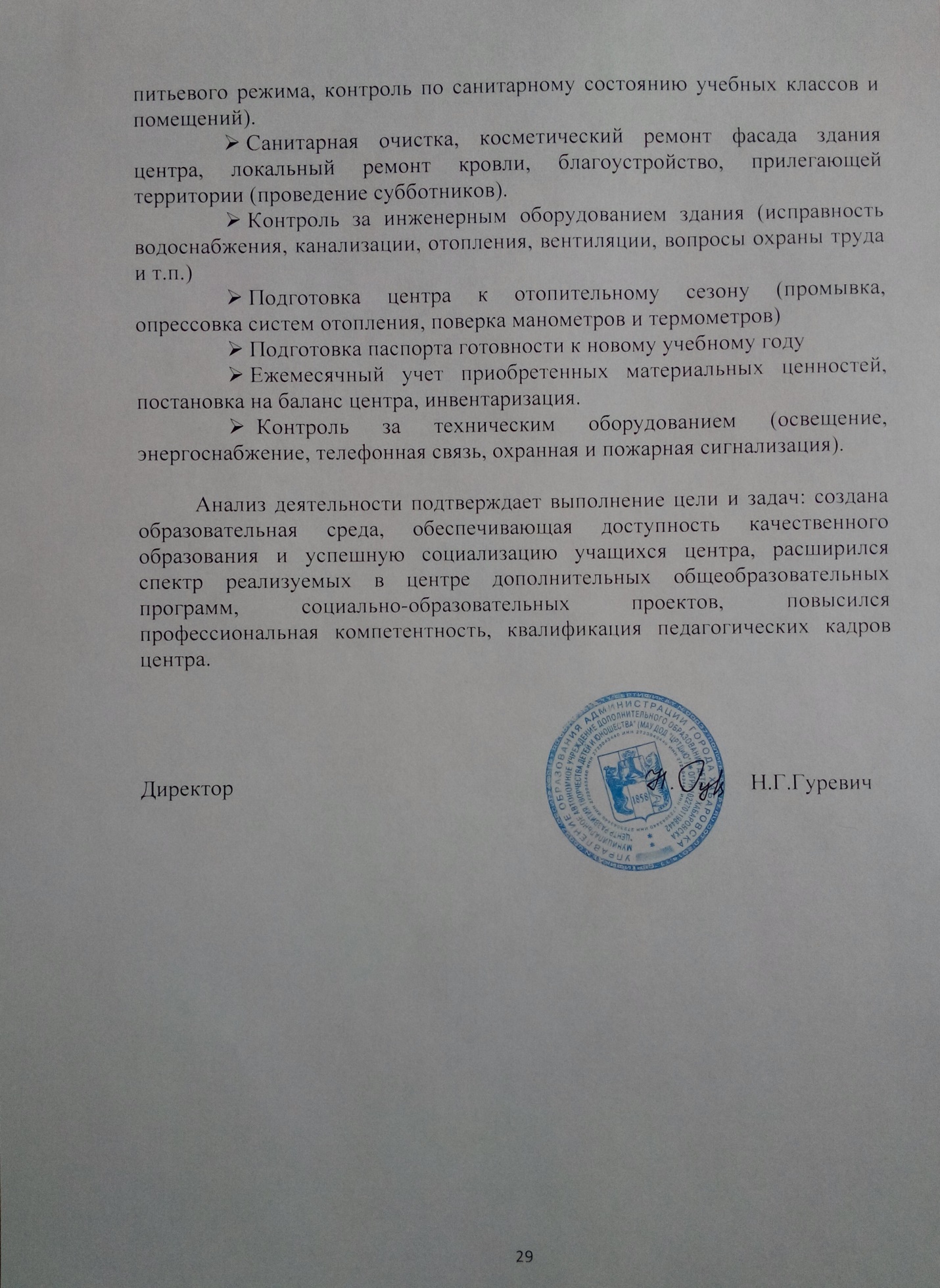 № п/пНа базе:2012-20132012-20132013-20142013-20142014-20152014-2015№ п/пНа базе:Объед.ДетейОбъед.ДетейОбъед.Детей1.Школ, гимназий, лицеев 7185451739536712.Интернатов 339452339ИТОГО:ИТОГО:748935779156710НаименованиеЧисленность учащихсяЧисленность учащихсяЧисленность учащихсяНаименование2012-20132013-20142014-2015До 5 лет101005-9 лет103587154810-14 лет1033105587215-17 лет21441379418 лет и старше72535ИТОГО:229923742249Направление2012-20132012-20132012-20132013-20142013-20142013-20142014-20152014-20152014-2015НаправлениеКол-во обуч.Кол-во объед.Кол-во программКол-во обуч.Кол-во объед.Кол-во программКол-во обуч.Кол-во объед.Кол-во программХудожественно-эстетическое147512446145412052139610441Физкультурно-спортивное210174210142210163Социально-педагогическое409331841338164533818Техническое1511432432010190167Патриотическое54615431---ИТОГО:229919472237419581224917469№ п/пУровень освоения образовательных программУчебный годУчебный годУчебный годУчебный годУчебный годУчебный год№ п/пУровень освоения образовательных программ2012-20132012-20132013-20142013-20141 полугодие 2014-20151 полугодие 2014-2015№ п/пУровень освоения образовательных программКол-во обуч.%Кол-во обуч.%Кол-во обуч.%1.Отлично158969,11177473,03106647,42.Хорошо59625,9252722,2103546,03.Удовлетворительно 1144,96733,071486,6ИТОГО:2299100%2374100%2249100%Уч.год ГородКрай Всероссийский Международный 2012-2013Участие – 17  3 место – 9  2 место – 7 1 место – 17  Победитель – 3 Участие – 10  3 место – 8  2 место – 23  1 место – 10  Победитель – 7  Участие – 2  2 место – 4  1 место – 5  Участие – 10  3 место – 2  2 место – 1  1 место – 6  гран-при – 1  2013-2014Участие-431 место- 62 место-103 место-6Победитель-6Участие- 321 место- 182 место- 233 место- 20Победитель-7Участие-21 место- 12 место- 23 место-1Лауреат-3Участие-611 место- 22 место- 43 место-5 Победитель-2Дипломант- 3Лауреат-42014-2015Участие-951 место- 442 место-373 место-39Победитель-11Дипломант-4 Лауреат-9Участие- 281 место- 542 место- 493 место- 58Дипломант- 2Лауреат-3Гран-при-1Участие-11 место- 112 место- 113 место-7Лауреат-4Участие-331 место- 102 место- 13 место-2Дипломант- 10Лауреат-5Объекты взаимодействияНаправления взаимодействияРезультаты взаимодействияИнспекция по делам несовершеннолетнихПрофилактическоеКонсультативная помощь для родителей, участие в проведении акций, тематических бесед.Муниципальные  дошкольные образовательные учреждения,  детские садыДосуговое, познавательноеКонцертные программы; конкурс на лучшую новогоднюю игрушку; акция «Помоги зимующим птицам»Муниципальные бюджетные общеобразовательные учреждения средние общеобразовательные школы № 39, 46, муниципальное бюджетное общеобразовательное учреждение основная общеобразовательная школа № 7Познавательное, досуговое, профилактическое, спортивно-оздоровительное, социально-значимоеТематические, профилактические и развлекательные мероприятия: «День учителя»; «День матери»; Акция «Помоги зимующим птицам» и др.Совет ветерановСоциально-значимоеПоздравительные мероприятия; организация встреч  ветеранов жилмассива», День пожилого человека», концерт «День победы»Совет общественности микрорайонаСоциально-значимоеСубботник «Двор, в котором я живу»; Соревнования «Самый крутой папа»; «День матери»; новогодние программы для жителей жилмассиваЦентр социальной защиты Социально-значимоеАкции «Помоги собраться в школу», «Подарок воину»Отдел профилактики правонарушений несовершеннолетнихПрофилактическоеАкция «Мы за здоровый образ жизни», «Социальный автобус»Государственная инспекция безопасности дорожного движения –отдел пропагандыПрофилактическоеПрофилактические мероприятия «Внимание-светофор», «Я и дорога»Детская поликлиникаСпортивно-оздоровительноеМедицинское сопровождение летней трудовой и оздоровительной кампанииВ/ч № 51460ПатриотическоеКонцертные программы, акции «Подарок воину», соревнования «Зарница».Хабаровское краевое отделение общероссийской общественной организации «Российский красный крест»Социально-значимоеБлаготворительная акция «Доброе сердце», направленная на помощь детям, находящимся в доме ребенка при женской колонии п.ЗаозерногоБоевое братствоДосуговое, познавательноеМероприятие, посвященное Дню защитника Отечества 